                                                                                                                            Проект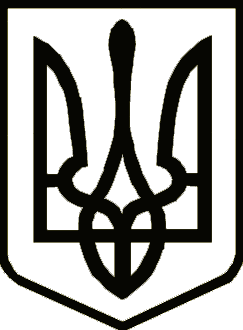 УкраїнаНОВГОРОД-СІВЕРСЬКА РАЙОННА РАДА ЧЕРНІГІВСЬКОЇ ОБЛАСТІРІШЕННЯ(одинадцята сесія сьомого скликання)      березня 2017 року                                                                          №м. Новгород-СіверськийПро внесення змін і доповнень доПоложення про порядок передачі майнаспільної власності територіальних громадНовгород-Сіверського району в орендуЗ метою приведення нормативно-правових актів районної ради у відповідність до вимог чинного законодавства, удосконалення існуючого порядку використання майна спільної власності територіальних громад Новгород-Сіверського району та керуючись підпунктом 19 пункту 1 статті 43, статтею 60 Закону України «Про місцеве самоврядування в Україні», районна рада вирішила: 1. Внести до Положення про порядок передачі майна спільної власності територіальних громад Новгород-Сіверського району в оренду, затвердженого рішенням районної ради від 29 березня 2012 року, зміни і доповнення, що додаються.2. Контроль за виконанням рішення покласти на постійну комісію районної ради з питань бюджету та управління об’єктами комунальної власності району. Голова районної ради                                                            В. М. Кауфман   ПогодженоНачальник відділу з юридичних питань та комунальної власності виконавчого апарату Новгород-Сіверської районної ради Чернігівської областіТ.В.Щепочкіна